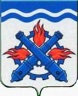 РОССИЙСКАЯ ФЕДЕРАЦИЯДУМА ГОРОДСКОГО ОКРУГА ВЕРХНЯЯ ТУРАШЕСТОЙ СОЗЫВВосемьдесят шестое заседание РЕШЕНИЕ №  20	21 марта 2024 годаг. Верхняя Тура О внесении изменений в Правила землепользования и застройки города Верхняя Тура, утвержденные Решением Думы Городского округа Верхняя Тура от 29.08.2019 г. № 69В соответствии с Федеральным законом от 31.12.2014 года № 499-ФЗ «О внесении изменений в Земельный кодекс Российской Федерации и отдельные законодательные акты Российской Федерации», с частью 4 статьи 281 Гражданского кодекса Российской Федерации, Федеральным законам от 06.10.2003 № 131-ФЗ «Об общих принципах организации местного самоуправления в Российской Федерации», рассмотрев протест прокуратуры города Кушвы от 26.08.2022 № Прдр-20650034-301-22/-20650034 на Решение Думы Городского округа Верхняя Тура от 29.08.2019 № 69 «Об утверждении Правил землепользования и застройки Городского округа Верхняя Тура», руководствуясь Уставом Городского округа Верхняя Тура,ДУМА ГОРОДСКОГО ОКРУГА ВЕРХНЯЯ ТУРА РЕШИЛА:1. Внести в Правила землепользования и застройки Городского округа Верхняя Тура (далее по тексту – Правила), утвержденные Решением Думы Городского округа Верхняя Тура от 29.08.2019 № 69, следующие изменения и дополнения:	1) В пункте 2.3 таблицы «Предельные (минимальные и (или) максимальные) размеры земельных участков и предельные параметры разрешенного строительства, реконструкции объектов капитального строительства для вышеуказанных видов разрешенного использования земельных участков:» главы 10 слова «Застройка жилыми домами с количеством этажей не более трех (включая мансардный), состоящих из нескольких блоков/. расположенных на отдельных земельных участках;» заменить на слова «Дом блокированной застройки - жилой дом, блокированный с другим жилым домом (другими жилыми домами) в одном ряду общей боковой стеной (общими боковыми стенами) без проемов и имеющий отдельный выход на земельный участок;»;	2) абзац 1 пункта 9 статьи 11 главы 2 слова изложить в следующей редакции: «Администрация Городского округа Верхняя Тура в соответствии со сроками, указанными в части 11 статьи 51 Градостроительного кодекса Российской Федерации, со дня получения заявления о выдаче разрешения на строительство, за исключением случая, предусмотренного частью 9.1 настоящей статьи:»;	3) в пункте 4 статьи 17 главы 2 после слов «с учетом положений статьи 39 Градостроительного кодекса Российской Федерации» добавить слова «в срок, указанный в части 4 статьи 40 Градостроительного кодекса Российской Федерации,»;	4) в пункте 5 статьи 17 главы 2 после слова «комиссия» добавить слова «в срок, указанный в части 5 статьи 40 Градостроительного кодекса Российской Федерации,»;	5) пункт 2 статьи 25 главы 6 дополнить подпунктами 6, 7 следующего содержания:	«6) принятие решения о комплексном развитии территории;	7) обнаружение мест захоронений погибших при защите Отечества, расположенных в границах муниципального образования.»;	6) пункт 3 статьи 25 главы 6 дополнить подпунктом 4.1) следующего содержания:	«4.1) Администрацией Городского округа Верхняя Тура в случаях обнаружения мест захоронений погибших при защите Отечества, расположенных в границах муниципального образования.»;	7) в пункте 4 статьи 25 главы 6 слова «в течение тридцати дней» заменить на слова «, в срок, предусмотренный частью 4 статьи 33 Градостроительного кодекса Российской Федерации,»;	8) в пункте 5 статьи 25 главы 6 слова «в течение тридцати дней» заменить на слова «в срок, предусмотренный частью 4 статьи 33 Градостроительного кодекса Российской Федерации,»;	9) В основной вид РИ пункта 2.2 таблицы «Виды разрешенного использования для территориальных зон Городского округа Верхняя Тура» главы 9 добавить «Культурное развитие (3.6);	10) В раздел «Основные виды разрешенного использования» в таблице «Предельные (минимальные и (или) максимальные) размеры земельных участков и предельные параметры разрешенного строительства, реконструкции объектов капитального строительства» для территориальной зоны ОДС-2 – Зона дошкольных и учебно-образовательных учреждений (ОДС-2) главы 10 добавить пункт 3.6. следующего содержания:	11) из вспомогательного РИ пункта 2.1 таблицы «Виды разрешенного использования для территориальных зон Городского округа Верхняя Тура» главы 9 переместить «Коммунальное обслуживание (3.1) в условно разрешенные виды РИ»;	12) из вспомогательных видов разрешенного использования в таблице «Предельные (минимальные и (или) максимальные) размеры земельных участков и предельные параметры разрешенного строительства, реконструкции объектов капитального строительства» для территориальной зоны ОДС-1 – Зона делового, общественного и коммерческого назначения пункт 3.1 переместить в условно разрешенные виды разрешенного использования для данной территориальной зоны;13) пункт 1 раздела 3 «Карта градостроительного зонирования г.Верхняя Тура» изложить в новой редакции (прилагается);14) пункт 2 раздела 3 «Карта градостроительного зонирования городского округа Верхняя Тура Свердловской области» изложить в новой редакции (прилагается);15) пункт 3 раздела 3 «Карта зон с особыми условиями использования территории г. Верхняя Тура» изложить в новой редакции (прилагается);16) Пункт 4 раздела 3 «Карта зон с особыми условиями использования территории городского округа Верхняя Тура Свердловской области» изложить в новой редакции (прилагается).	2. Опубликовать настоящее решение в муниципальном вестнике «Администрация Городского округа Верхняя Тура» и разместить на официальном сайте Городского округа Верхняя Тура.	3. Настоящее решение вступает в силу после его официального опубликования.	4. Контроль исполнения настоящего решения возложить на постоянную депутатскую комиссию по городскому хозяйству (председатель Роментов А.А.).Код вида разрешенного использования земельного участкаВиды разрешенного использования земельных участковПредельные размеры земельных участков и предельные параметры строительства (реконструкции) объектов капитального строительстваОсновные виды разрешенного использованияОсновные виды разрешенного использованияОсновные виды разрешенного использования3.6Культурное развитие- Минимальная, максимальная площадь для вновь образуемых земельных участков – не подлежит установлению;  - Минимальный отступ от всех зданий и строений до красных линий улиц и проездов в районе существующей застройки – в соответствии со сложившейся ситуацией, в районе новой застройки – 5 м; - Максимальная этажность для объектов капитального строительства – 3 этажа.Председатель ДумыГородского округа Верхняя Тура_______________ И.Г. МусагитовГлава Городского округаВерхняя Тура______________ И.С. Веснин